○防ぎょ図　記号一例活動記録表現場引揚げ前に現場指揮本部へ提出現場引揚げ前に現場指揮本部へ提出現場引揚げ前に現場指揮本部へ提出現場引揚げ前に現場指揮本部へ提出現場引揚げ前に現場指揮本部へ提出現場引揚げ前に現場指揮本部へ提出月　　　　　日月　　　　　日所　属太田市消防団第　 　　　分団　 　　　号車　　　出動人員　　　　　　人太田市消防団第　 　　　分団　 　　　号車　　　出動人員　　　　　　人太田市消防団第　 　　　分団　 　　　号車　　　出動人員　　　　　　人太田市消防団第　 　　　分団　 　　　号車　　　出動人員　　　　　　人太田市消防団第　 　　　分団　 　　　号車　　　出動人員　　　　　　人太田市消防団第　 　　　分団　 　　　号車　　　出動人員　　　　　　人太田市消防団第　 　　　分団　 　　　号車　　　出動人員　　　　　　人太田市消防団第　 　　　分団　 　　　号車　　　出動人員　　　　　　人車　長階級：　　　　　　　　氏名：階級：　　　　　　　　氏名：階級：　　　　　　　　氏名：階級：　　　　　　　　氏名：階級：　　　　　　　　氏名：階級：　　　　　　　　氏名：階級：　　　　　　　　氏名：階級：　　　　　　　　氏名：出動区分第１出動・第２出動・第３出動・応援出動・特命出動第１出動・第２出動・第３出動・応援出動・特命出動第１出動・第２出動・第３出動・応援出動・特命出動第１出動・第２出動・第３出動・応援出動・特命出動第１出動・第２出動・第３出動・応援出動・特命出動第１出動・第２出動・第３出動・応援出動・特命出動第１出動・第２出動・第３出動・応援出動・特命出動第１出動・第２出動・第３出動・応援出動・特命出動出動日時　　　　　時　　　　　分　　　　　時　　　　　分　　　　　時　　　　　分現場到着時現場到着時時　　　　　分時　　　　　分時　　　　　分放水開始　　　　　時　　　　　分　　　　　時　　　　　分　　　　　時　　　　　分放水停止放水停止時　　　　　分時　　　　　分時　　　　　分放水活動　　　　あり・なし放水活動以外放水活動以外ホース延長数第１線　　　本第１線　　　本第２線　　　本第２線　　　本水　利　　　　　消火栓・貯水槽・プール・河川・井戸・池・その他消火栓・貯水槽・プール・河川・井戸・池・その他消火栓・貯水槽・プール・河川・井戸・池・その他消火栓・貯水槽・プール・河川・井戸・池・その他消火栓・貯水槽・プール・河川・井戸・池・その他消火栓・貯水槽・プール・河川・井戸・池・その他消火栓・貯水槽・プール・河川・井戸・池・その他消火栓・貯水槽・プール・河川・井戸・池・その他防ぎょ図防ぎょ図防ぎょ図防ぎょ図防ぎょ図防ぎょ図防ぎょ図防ぎょ図防ぎょ図記載例現場引揚げ前に現場指揮本部へ提出　　　　　　現場引揚げ前に現場指揮本部へ提出　　　　　　現場引揚げ前に現場指揮本部へ提出　　　　　　現場引揚げ前に現場指揮本部へ提出　　　　　　現場引揚げ前に現場指揮本部へ提出　　　　　　現場引揚げ前に現場指揮本部へ提出　　　　　　現場引揚げ前に現場指揮本部へ提出　　　　　　１２月　　　１２日所　属太田市消防団第　 １　　分団　 １　　号車　　　出動人員　　５　　　人太田市消防団第　 １　　分団　 １　　号車　　　出動人員　　５　　　人太田市消防団第　 １　　分団　 １　　号車　　　出動人員　　５　　　人太田市消防団第　 １　　分団　 １　　号車　　　出動人員　　５　　　人太田市消防団第　 １　　分団　 １　　号車　　　出動人員　　５　　　人太田市消防団第　 １　　分団　 １　　号車　　　出動人員　　５　　　人太田市消防団第　 １　　分団　 １　　号車　　　出動人員　　５　　　人太田市消防団第　 １　　分団　 １　　号車　　　出動人員　　５　　　人車　長階級：部長　　　　　　　　氏名：太田　金山階級：部長　　　　　　　　氏名：太田　金山階級：部長　　　　　　　　氏名：太田　金山階級：部長　　　　　　　　氏名：太田　金山階級：部長　　　　　　　　氏名：太田　金山階級：部長　　　　　　　　氏名：太田　金山階級：部長　　　　　　　　氏名：太田　金山階級：部長　　　　　　　　氏名：太田　金山出動区分第１出動・第２出動・第３出動・応援出動・特命出動第１出動・第２出動・第３出動・応援出動・特命出動第１出動・第２出動・第３出動・応援出動・特命出動第１出動・第２出動・第３出動・応援出動・特命出動第１出動・第２出動・第３出動・応援出動・特命出動第１出動・第２出動・第３出動・応援出動・特命出動第１出動・第２出動・第３出動・応援出動・特命出動第１出動・第２出動・第３出動・応援出動・特命出動出動日時１０時　　　１０分１０時　　　１０分１０時　　　１０分現場到着時現場到着時１０時　　　１５分１０時　　　１５分１０時　　　１５分放水開始　　　１０時　　　２０分　　　１０時　　　２０分　　　１０時　　　２０分放水停止放水停止１０時　　　４０分１０時　　　４０分１０時　　　４０分放水活動　あり・なし放水活動以外放水活動以外避難誘導・署の資器材搬送避難誘導・署の資器材搬送避難誘導・署の資器材搬送避難誘導・署の資器材搬送避難誘導・署の資器材搬送ホース延長数第１線　8　 本第１線　8　 本第２線　６ 　本第２線　６ 　本水　利　　　　　消火栓・貯水槽・プール・河川・井戸・池・その他消火栓・貯水槽・プール・河川・井戸・池・その他消火栓・貯水槽・プール・河川・井戸・池・その他消火栓・貯水槽・プール・河川・井戸・池・その他消火栓・貯水槽・プール・河川・井戸・池・その他消火栓・貯水槽・プール・河川・井戸・池・その他消火栓・貯水槽・プール・河川・井戸・池・その他消火栓・貯水槽・プール・河川・井戸・池・その他防ぎょ図防ぎょ図防ぎょ図防ぎょ図防ぎょ図防ぎょ図防ぎょ図防ぎょ図防ぎょ図種別記号形状その他種別記号形状その他消防ポンプ自動車消防団車両消防団本部消防ポンプ自動車署・分署の２号車消火栓水そう付ポンプ自動車署・分署の１号車貯水槽化学消防自動車中央・東部・西部・大泉防火井戸救助工作車中央・東部ホース延長６５×５口径×本数指揮自動車本部指揮１中継ポンプ65×8はしご自動車中央・大泉救急自動車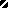 